Consorzio 6 Toscana Sud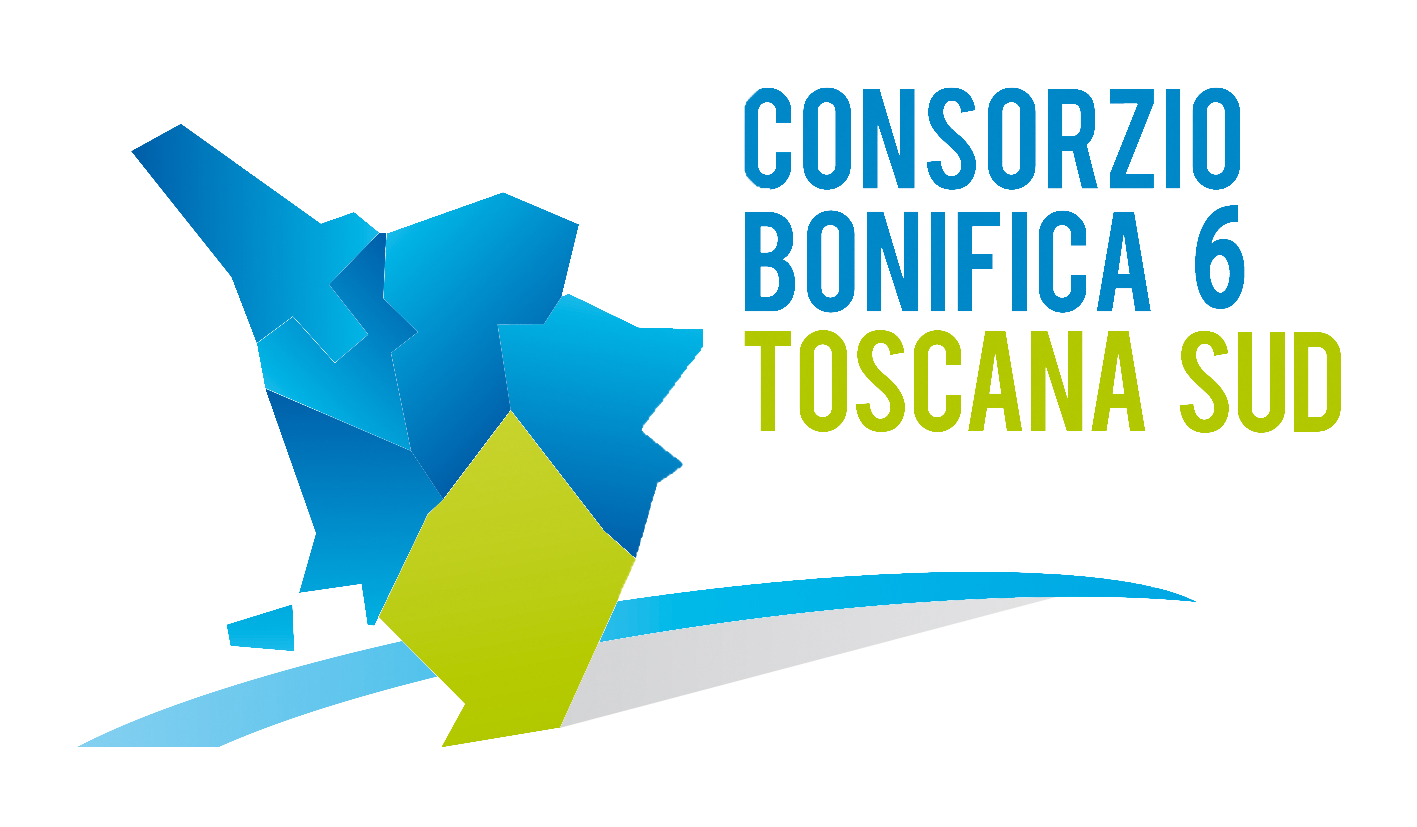 Viale Ximenes n. 3 – 58100 Grosseto- tel. 0564.22189bonifica@pec.cb6toscanasud.it-www.cb6toscanasud.it Codice Fiscale  01547070530  DIRETTORE GENERALEDecreto  N. 205      –  Data Adozione 22/12/2015    Atto Pubblicato su Banca Dati escluso/i allegato/i OGGETTO: Personale dipendente: assunzione a tempo determinato Direttore Area Amministrativa  Numero proposta:   -DECRETO DEL DIRETTORE GENERALE N. 205 DEL 22/12/2015  L’anno duemilaquindici il giorno 22 ( ventidue ) del mese di dicembre alle ore 10,00 presso la sede del Consorzio in Grosseto, viale Ximenes n. 3IL DIRETTORE GENERALEVista  27.12.2012 n. 79 ed in particolare l’Art. 21 che affida la struttura operativa e tecnico amministrativa dell’Ente al Direttore Generale, con il compito di organizzarla e controllarla;  Visto il Decreto del Presidente n. 223 del 22 Gennaio 2015 con il quale è stato assunto l’Arch. Fabio Zappalorti, con la qualifica di Direttore Generale del Consorzio 6 Toscana Sud, a far data dal 01 Febbraio 2015; Visto il vigente Statuto Consortile, approvato con deliberazione n. 6 dall’Assemblea consortile nella seduta n. 2 del 29/04/2015 (pubblicato sul B.U.R.T, Parte Seconda, n. 20 del 20/05/2015 Supplemento n. 78) ed in particolare l’Art. 38 comma 1 che affida al Direttore Generale la struttura operativa e tecnico amministrativa definita dal piano di organizzazione variabile e l’Art. 38 comma 3 che individua tra le funzioni del Direttore Generale le seguenti: lettera b) organizza e controlla la struttura operativa e tecnico amministrativa; lettera c) determina sull’assunzione del personale, sulla base del programma delle esigenze organiche approvato sulla base degli indirizzi del Presidente nonché su ogni altro atto relativo al rapporto di lavoro; lettera j) assegna le mansioni che i dipendenti consortili devono svolgere nell’ambito della qualifica e dei contenuti del piano di organizzazione variabile;Visto il Piano di organizzazione variabile (POV) del Consorzio 6 Toscana Sud approvato con deliberazione dell’Assemblea n. 13) nella seduta 24 settembre 2015 n. 3 che individua l’articolazione della struttura operativa e tecnico amministrativa del consorzio in quattro aree operative e prevede un ufficio facente capo direttamente al Direttore Generale;Richiamato il Piano di organizzazione variabile che prevede la figura di un Direttore di Area che dirige e coordina il funzionamento dell’Area Amministrativa, sovrintende all’espletamento delle funzioni connesse assumendo la responsabilità diretta ed individuale dei risultati conseguiti, ed ha potere gerarchico su tutto il personale addetto all’Area cui è preposto;Letto l’art. 39 dello Statuto Consortile che stabilisce che la struttura operativa e tecnico amministrativa contribuisce a dare impulso all’attività istituzionale dell’ente al fine di migliorare l’efficienza e l’efficacia dei servizi, e svolge, oltre ai compiti esplicitamente indicati, ogni altra attività comunque prevista dalla vigente normativa in materia e necessaria ad assicurare il regolare e più proficuo funzionamento del Consorzio; Visto l’art. 18 comma 2 lettera o) dello Statuto Consortile che individua tra le funzioni del Presidente quella di dettare gli indirizzi per il programma delle esigenze organiche del personale;Richiamato il Decreto n. 329 del 21.10.2015 con il quale il Presidente del Consorzio 6 Toscana Sud individua gli indirizzi per la fase di prima costituzione della struttura operativa e tecnico amministrativa definita dal POV, in particolare l’esigenza di procedere alla copertura della figura di Direttore di Area Amministrativa mediante personale esterno al Consorzio; Considerata l’esigenza del Consorzio 6 Toscana Sud di individuare, nell’ambito del processo di formale costituzione della struttura operativa e tecnico amministrativa definita dal Piano di organizzazione variabile la figura dirigenziale di Direttore Area Amministrativa; Visto il C.C.N.L. per i dirigenti dei Consorzi di Bonifica degli Enti similari di diritto pubblico e dei Consorzi di miglioramento fondiario, in particolare:l’art. 4 che stabilisce che i Direttori di Area possono essere assunti con contratto a termine disciplinato dalle norme contenute nel Titolo II, mediante chiamata,l’art. 5 che individua tra i requisiti per l’assunzione oltre al diploma di Laurea e la cittadinanza di uno degli Stati dell’Unione Europea, il possesso dei requisiti che il Consorzio riterrà necessari in relazione alle funzioni da affidare;Ritenuto necessario il possesso dei seguenti requisiti e titoli:	Laurea Magistrale o Diploma di Laurea vecchio ordinamento in Economia e commercio, Giurisprudenza o titoli  equipollenti per legge secondo quanto stabilito dal D.M. 09/07/2009,	esperienza professionale nella posizione di Dirigente e/o di Alta Specializzazione e/o di Posizione Organizzativa/Alta Professionalità con incarico di Dirigente o Responsabile nell’ambito gestionale dei servizi amministrativi, finanziari e/o uffici ragioneria in amministrazioni pubbliche, organismi ed enti privati ovvero aziende private,comprovata esperienza pluriennale e specifica professionalità nelle materie oggetto dell’incarico;Visto il curriculum presentato al Consorzio 6 Toscana Sud dal Dott. Cagnani Carlo in data 02.11.2015 di cui al Prot. n. 9082;Visto l’invito a presentarsi per un colloquio conoscitivo e di valutazione inviato al Dott. Cagnani Carlo dal Consorzio 6 Toscana Sud in data 09.11.2015 di cui al Prot. n. 9241 e la risposta con la quale lo stesso comunicava la disponibilità al colloquio;Visto il colloquio effettuato in data 10 novembre 2015 alle ore 17.30 presso la sede del Consorzio durante il quale sono stati analizzati i titoli di studio e professionali in possesso del Dott. Cagnani Carlo ed approfonditi alcuni aspetti legati alle esperienze professionali, agli incarichi di responsabilità ricoperti sia in amministrazioni pubbliche che in organismi ed aziende private risultanti dal curriculum vitae;Richiamato il Decreto n. 173 del 23.11.2015 con il quale il Direttore Generale ha individuato il trattamento economico da corrispondere al Direttore Area Amministrativa, determinato sulla base del C.c.n.l. per i Dirigenti dei Consorzi di Bonifica degli enti similari di diritto pubblico e dei consorzi di miglioramento fondiario stipulato in data 29 marzo  vigore dal 1° gennaio 2004 e rinnovato per la parte economica con l’accordo collettivo del 3 febbraio 2011; Dato atto che la spesa relativa al trattamento retributivo del Direttore Area Amministrativa è coperta dalle spese per il personale previste nel Bilancio di previsione 2016;Vista la richiesta di disponibilità a ricoprire l’incarico di Direttore Area Amministrativa di cui al prot. 9625 del 24.11.2015 inviata al Dott. Cagnani Carlo dal Consorzio 6 Toscana Sud;Vista la disponibilità a ricoprire l’incarico di Direttore Area Amministrativa comunicata dal Dott. Cagnani Carlo allegando il nulla osta rilasciato dal Comune di Massa Marittima a firma del Sindaco in data 14.12.2015 con nota prot. 20428, acquisito dal Consorzio 6 Toscana Sud con prot. 10265 del 15/12/2015; Vista la dichiarazione sostitutiva di certificazione/atto di notorietà ai sensi del DPR 445/2000 e ss.mm.ii. presentata dal Dott. Cagnani Carlo in data 21.12.2015 ed acquisita con prot. 10526 del 22.12.2015 dal Consorzio 6 Toscana Sud; Considerata l’esigenza di garantire il funzionamento del Consorzio 6 Toscana Sud sulla base delle disposizioni definite dallo Statuto in attuazione della L.R. 27.12.2012 n. 79 e dato atto che è stato approvato il Piano Organizzazione Variabile (P.O.V.);Considerata l’esigenza di garantire il rispetto dei principi di efficienza, efficacia e trasparenza, nonché dei criteri di economicità della gestione, in un’ottica di valorizzazione della professionalità;A seguito di approfondite valutazioni effettuate, in attuazione degli indirizzi del Presidente e nelle more dell’approvazione del Programma delle esigenze organiche sulla base di ulteriori indirizzi, per le motivazioni di cui in premessa costituenti parte integrante e sostanziale del presente atto:D E C R E T Adi conferire al Dott. Cagnani Carlo l’incarico di Direttore Area Amministrativa, da costituirsi:con rapporto di lavoro subordinato a tempo determinato, ai sensi del C.c.n.l. per i dirigenti dei Consorzi di Bonifica degli enti similari di diritto pubblico e dei consorzi di miglioramento fondiario,decorrenza dal 1 gennaio 2016 e durata sino al 24 febbraio 2019,periodo di prova della durata di sei mesi decorrenti dalla data di assunzione,trattamento retributivo individuato con Decreto del Direttore Generale n. 173 del 23.11.2015 sulla base del C.c.n.l. per i Dirigenti dei Consorzi di Bonifica degli enti similari di diritto pubblico e dei consorzi di miglioramento fondiario stipulato in data 29 marzo 2006, in vigore dal 1° gennaio 2004 e rinnovato per la parte economica con l’accordo collettivo del 3 febbraio 2011, come di seguito indicato:stipendio base corrispondente alla 4^ classe di stipendio di cui alla tabella “A” allegata al C.c.n.l. di riferimento pari a 3195,30 euro lordi per 14 mensilità;indennità fissa annua lorda così composta:importo lordo pari ad euro 20.965,00 quale specifico compenso connesso alla natura a termine del rapporto ed alle specifiche e particolari responsabilità connesse con l’assetto organizzativo ed operativo dell’ente, con il suo funzionamento e con i titoli e l’esperienza richiesti per svolgere le funzioni, da corrispondere suddiviso in 14 mensilità di euro 1497,50 ciascuna;importo lordo pari ad euro 5.000,00 da erogarsi entro il mese di dicembre di ogni anno previa valutazione positiva del Direttore Generale in relazione agli obiettivi raggiunti. In caso di inizio e cessazione del rapporto di lavoro o dello svolgimento delle mansioni in corso d’anno, quest’ultimo importo sarà rapportato agli effettivi mesi lavorati o di svolgimento delle mansioni di Direttore di Area;spettanza dell’assegno per il nucleo familiare, se ed in quanto dovuto, sulla base delle disposizioni di legge;che il Dott. Cagnani Carlo esplichi le funzioni di Direttore Area Amministrativa svolgendo ogni attività necessaria ad assicurare il regolare e proficuo funzionamento dell’ente, a prescindere da limiti iniziali e finali di orario, provvedendo comunque ad utilizzare il badge che sarà consegnato all’atto della costituzione del rapporto di lavoro, con l’accettazione della lettera di assunzione, ai fini della rilevazione giornaliera della presenza; di pubblicare il presente Decreto sul sito internet del Consorzio. 		IL DIRETTORE GENERALE		(Arch. Fabio Zappalorti)